Проект межевания территории муниципального образования 
"Город Архангельск" в границах ул. Чкалова, ул. Холмогорской, ул. Героя Советского Союза Петра Лушева, ул. Республиканской площадью 4,2503 гаОсновная часть проекта межевания территории1. Текстовая часть проекта межевания территории1. Перечень и сведения о площади образуемых земельных участков, в том числе возможные способы их образованияПри анализе исходной документации выявлено, что проектируемые земельные участки, расположенные в границах ул. Чкалова, ул. Холмогорской, ул. Героя Советского Союза Петра Лушева, ул. Республиканской, будут сформированы в кадастровых кварталах 29:22:060406, 29:22:060416 
на территории, в отношении которой подготовлен проект планировки района "Майская горка" муниципального образования "Город Архангельск", утвержденный распоряжением Главы муниципального образования "Город Архангельск" от 20 февраля 2015 года № 425р.В границах данной территории возможно размещение новых объектов капитального строительства.Категория земель: земли населенных пунктов. Площадь территории в границах проекта межевания составляет 4,2503 га. Функциональное назначение территориальной зоны, в границах которой разрабатывается проект межевания территории: зона застройки многоэтажными жилыми домами – Ж4, зона транспортной инфраструктуры – Т.Формирование проектных границ земельных участков выполнено 
в пределах красных линий с учетом существующей градостроительной ситуации и фактического использования территории, положения границ сформированных земельных участков, зарегистрированных в Едином государственном реестре недвижимости.Перечень и сведения о площади образуемых земельных участков, в том числе возможные способы их образования, представлены в таблице № 1.Каталог координат образуемых земельных участков представлен 
в таблице № 2.Таблица № 1Таблица № 22. Перечень и площади образуемых земельных участков, которые будут отнесены к территориям общего пользования или имуществу общего пользования, в том числе в отношении которых предполагается резервирование и (или) изъятие для государственных или муниципальных нуждПроектом межевания территории не предусматривается образование земельных участков, в отношении которых предполагаются резервирование и (или) изъятие для государственных или муниципальных нужд.Перечень и сведения о площади образуемых земельных участков, в том числе возможные способы их образования, представлены в таблице № 3. Каталог координат образуемых земельных участков, которые будут отнесены 
к территориям общего пользования, представлен в таблице № 4.Таблица № 3Таблица № 43. Вид разрешенного использования образуемых земельных участков 
в соответствии с проектом планировки территории Виды разрешенного использования образуемых земельных участков 
в соответствии с проектом планировки территории представлены в таблице № 5.Таблица № 54. Целевое назначение лесов, вид (виды) разрешенного использования лесного участка, количественные и качественные характеристики лесного участка, сведения о нахождении лесного участка в границах особо защитных участков лесов Информация о целевом назначении лесов, виде разрешенного использования лесного участка, количественные и качественные характеристики лесного участка, сведения о нахождении лесного участка 
в границах особо защитных участков лесов в данном проекте не отображается 
в связи с отсутствием в границах проектирования лесных участков.5. Сведения о границах территории, в отношении которой утвержден проект межевания, содержащие перечень координат характерных точек этих границ в системе координат, используемой для ведения Единого государственного реестра недвижимостиСведения о границах территории, в отношении которой утвержден проект межевания, содержащие перечень координат характерных точек этих границ 
в системе координат, используемой для ведения Единого государственного реестра недвижимости, приведены в таблице № 6. Координаты характерных точек границ территории, в отношении которой утвержден проект межевания, определяются в соответствии с требованиями к точности определения координат характерных точек границ, установленных в соответствии 
с Градостроительным кодексом Российской Федерации для территориальных зон.Таблица № 62. Чертежи межевания территорииГрафическая часть основной части проекта межевания территории выполнена в составе следующих чертежей:чертеж межевания территории с указанием границ образуемых и изменяемых земельных участков. Масштаб 1:1500.На чертеже межевания отображены:границы существующих элементов планировочной структуры;красные линии, утвержденные в составе проекта планировки территории (приняты на основании проекта планировки района "Майская горка" муниципального образования "Город Архангельск", утвержденного распоряжением Главы муниципального образования "Город Архангельск" 
от 20 февраля 2015 года № 425р);линии отступа от красных линий в целях определения мест допустимого размещения зданий, строений, сооружений (в соответствии с Правилами землепользования и застройки муниципального образования "Город Архангельск" минимальный отступ зданий, строений, сооружений от красных линий вновь строящихся или реконструируемых зданий, строений, сооружений должен быть на расстоянии не менее трех метров);границы образуемых и изменяемых земельных участков, условные номера образуемых земельных участков.Границы публичных сервитутов на территории проектирования 
не выявлены.II. Материалы по обоснованию проекта межевания территорииМатериалы по обоснованию проекта межевания территории включают 
в себя следующий чертеж:Чертеж межевания территории с указанием границ образуемых и изменяемых земельных участков (масштаб 1:1500) представлен в приложении № 1 к настоящему проекту межевания.Чертеж межевания территории с указанием границ зон с особыми условиями использования территории (масштаб 1:1500) представлен 
в приложении № 2 к настоящему проекту межевания.На чертеже межевания показаны границы существующих земельных участков, зоны с особыми условиями использования территории, существующие объекты капитального строительства.Границы территорий объектов культурного наследия на проектируемой территории не выявлены.Границы лесничеств, участковых лесничеств, лесных кварталов, лесотаксационных выделов или частей лесотаксационных выделов 
на проектируемой территории не выявлены.__________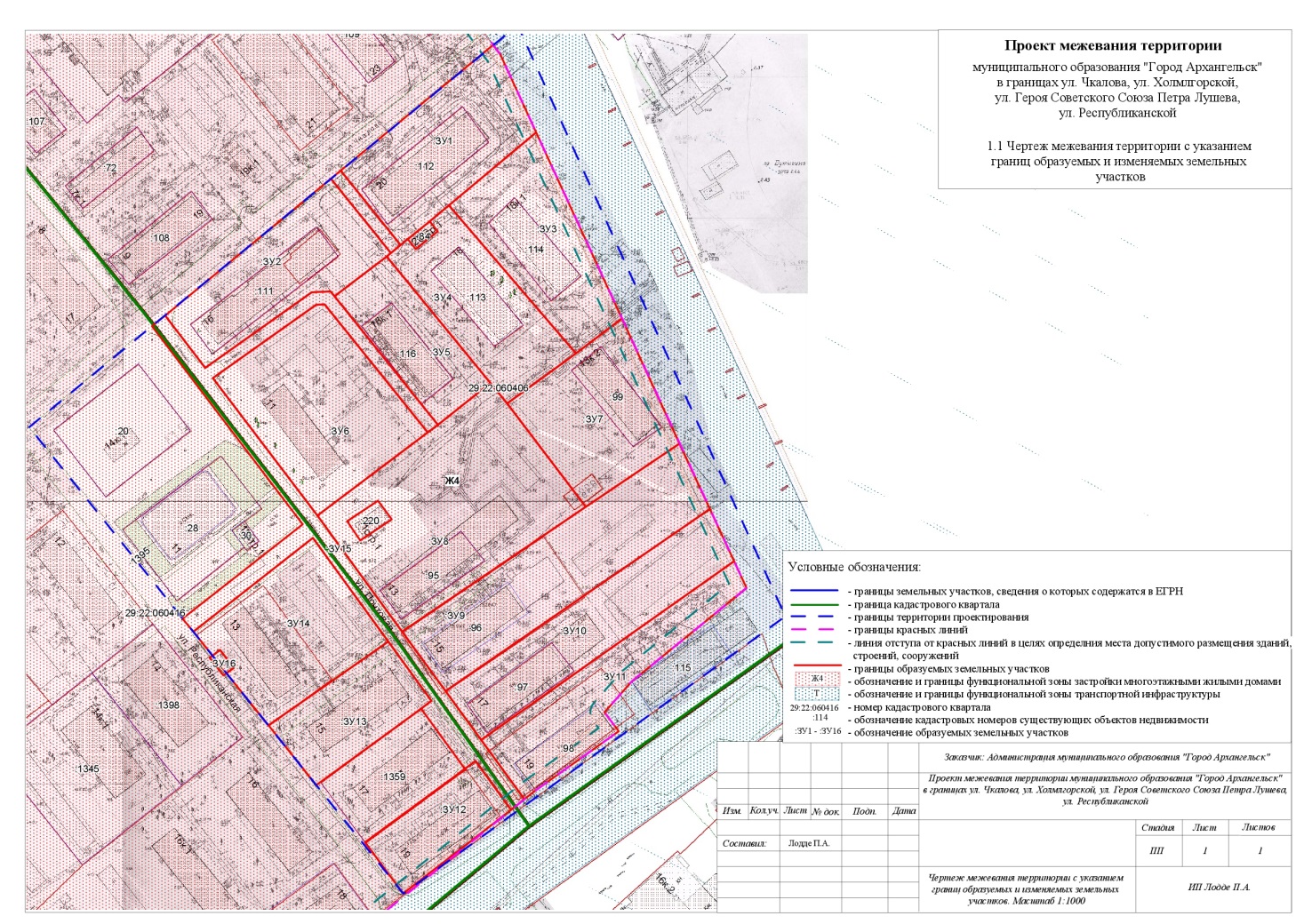 _________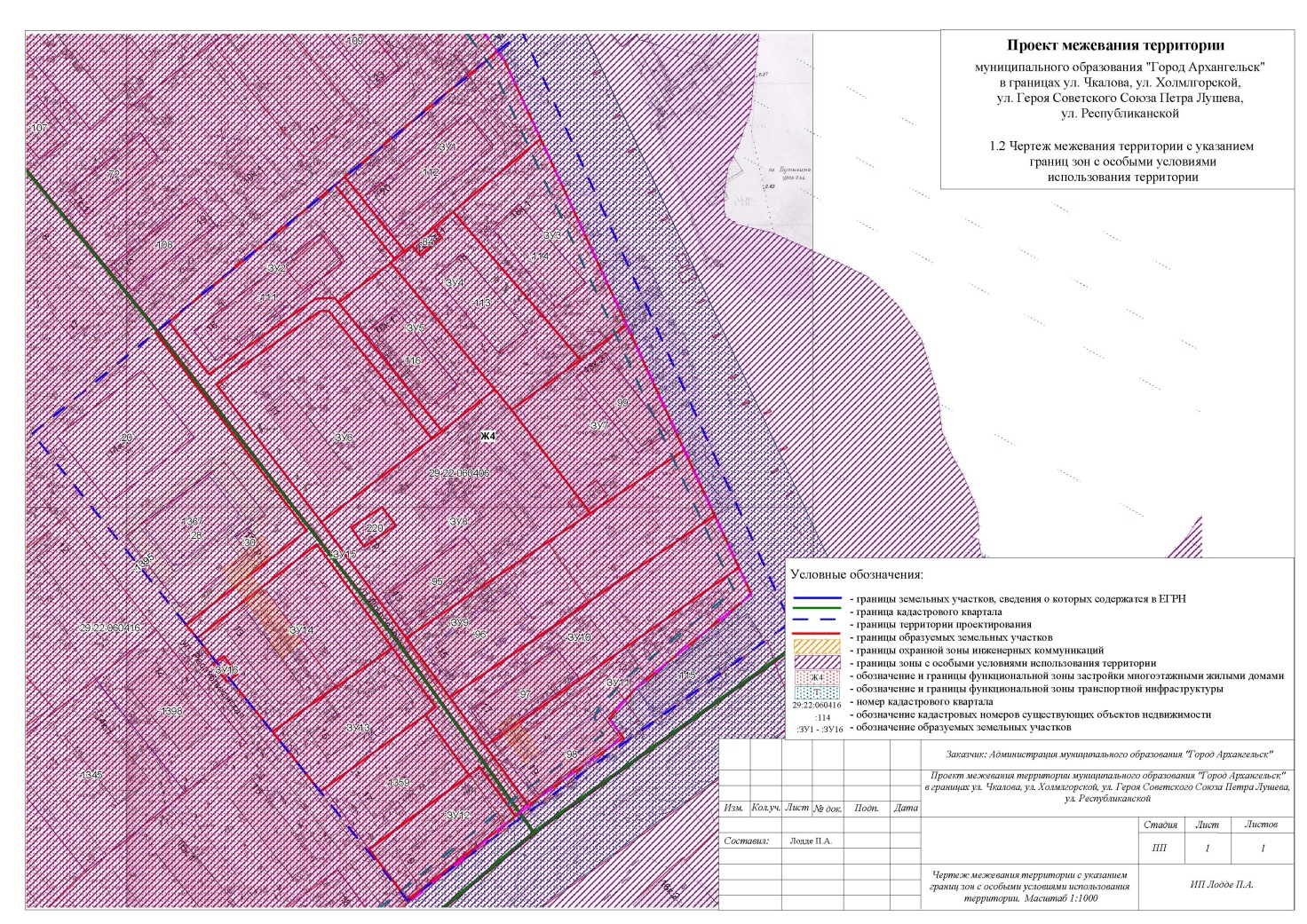 _____________УТВЕРЖДЕНраспоряжением Главыгородского округа"Город Архангельск"от 31 мая 2022 г. № 3124р Проектируемый земельный участок, обозначениеПроектная площадь, кв.мАдрес земельного участкаСпособ образования29:22:060406:ЗУ12 247Архангельская область, 
г. Архангельск, территориальный округ Майская горка, ул. Чкалова, д. 20образование земельного участка путем перераспределения земельного участка с кадастровым номером 29:22:060406:112 и земель29:22:060406:ЗУ22 141Архангельская область, 
г. Архангельск, территориальный округ Майская горка, ул. Чкалова, д. 16образование земельного участка путем перераспределения земельного участка с кадастровым номером 29:22:060406:111 и земель29:22:060406:ЗУ32 113Архангельская область, г. Архангельск, территориальный округ Майская горка, ул. Чкалова, д. 18, корп. 1образование земельного участка путем перераспределения земельного участка с кадастровым номером 29:22:060406:114 и земель29:22:060406:ЗУ41 951Архангельская область,
 г. Архангельск, территориальный округ Майская горка, ул. Чкалова, д. 18образование земельного участка путем перераспределения земельного участка с кадастровым номером 29:22:060406:113 и земель29:22:060406:ЗУ51 366Архангельская область, 
г. Архангельск, территориальный округ Майская горка, ул. Чкалова, д. 16, корп. 1образование земельного участка путем перераспределения земельного участка с кадастровым номером 29:22:060406:116 и земель29:22:060406:ЗУ62 907Архангельская область, 
г. Архангельск, территориальный округ Майская горка, ул. Почтовая, д. 11образование земельного участка из земель, находящегося в государственной или муниципальнойсобственности29:22:060406:ЗУ72 118Архангельская область, 
г. Архангельск, территориальный округ Майская горка, ул. Чкалова, д. 18, корп. 2образование земельного участка путем перераспределения земельного участка с кадастровым номером 29:22:060406:99 и земель29:22:060406:ЗУ84 015Архангельская область, 
г. Архангельск, территориальный округ Майская горка, ул. Почтовая, д. 13Образование земельного участка путем перераспределения земельного участка с кадастровым номером 29:22:060406:95 и земель государственной собственности29:22:060406:ЗУ92 979Архангельская область, 
г. Архангельск, территориальный округ Майская горка, ул. Почтовая, д. 15Образование земельного участка путем перераспределения земельного участка с кадастровым номером 29:22:060406:96 и земель государственной собственности29:22:060406:ЗУ102 315Архангельская область, 
г. Архангельск, территориальный округ Майская горка, ул. Почтовая, д. 17Образование земельного участка путем перераспределения земельного участка с кадастровым номером 29:22:060406:97 и земель государственной собственности29:22:060406:ЗУ111 917Архангельская область, 
г. Архангельск, территориальный округ Майская горка, ул. Почтовая, д. 19Образование земельного участка из земель, находящихся в государственной или муниципальнойсобственности29:22:060416:ЗУ121 066Архангельская область, 
г. Архангельск, территориальный округ Майская горка, ул. Республиканская, д. 19образование земельного участка из земель, находящегося в государственной или муниципальнойсобственности29:22:060416:ЗУ131 358Архангельская область, 
г. Архангельск, территориальный округ Майская горка, ул. Республиканская, д. 15Образование земельного участка из земель, находящихся в государственной или муниципальнойсобственности29:22:060416:ЗУ142 291Архангельская область, 
г. Архангельск, территориальный округ Майская горка, ул. Республиканская, д. 13Образование земельного участка из земель, находящихся в государственной или муниципальнойсобственностиПроектируемый земельный участок, обозначениеСистема координат МСК-29Система координат МСК-29Проектируемый земельный участок, обозначениеКоординатыКоординатыПроектируемый земельный участок, обозначениеXY29:22:060406:ЗУ1649276,61649323,03649319,73649292,72649265,78649259,87649253,32649251,13649276,612525718,562525770,832525773,552525787,272525757,362525750,772525743,232525740,772525718,5629:22:060406:ЗУ2649273,61649248,16649246,86649232,09649233,76649233,22649205,05649222,99649273,612525715,212525737,462525736,002525718,082525716,612525709,942525673,242525658,372525715,2129:22:060406:ЗУ3649265,78649292,72649228,13649215,20649265,782525757,362525787,272525820,162525804,352525757,3629:22:060406:ЗУ4649256,48649259,87649265,78649215,20649196,58649203,57649246,86649248,16649251,13649253,32649249,91649256,482525753,742525750,772525757,362525804,352525780,672525774,462525736,002525737,462525740,772525743,232525746,192525753,7429:22:060406:ЗУ5649232,09649246,86649203,57649188,08649232,092525718,082525736,002525774,462525756,442525718,0829:22:060406:ЗУ6649228,85649229,10649185,27649154,37649201,54649228,852525711,662525714,702525752,932525714,982525676,072525711,6629:22:060406:ЗУ7649228,13649184,68649161,11649196,58649215,20649228,132525820,162525842,232525809,892525780,672525804,352525820,1629:22:060406:ЗУ8649154,37649185,27649188,08649203,57649196,58649161,11649114,51649154,37649152,81649160,47649154,09649146,18649152,81649154,37649185,27649188,08649203,57649196,58649161,11649114,51649154,37649152,81649160,47649154,09649146,18649152,8129:22:060406:ЗУ9649114,51649161,11649184,68649162,02649094,10649114,512525746,552525809,892525842,232525853,882525762,722525746,5529:22:060406:ЗУ10649094,10649162,02649143,89649077,33649094,102525762,722525853,882525863,182525776,002525762,7229:22:060406:ЗУ11649077,33649143,89649134,62649099,99649088,75649082,26649059,82649056,97649077,332525776,002525863,182525867,942525828,532525819,312525824,612525795,432525792,112525776,0029:22:060416:ЗУ12649039,58649066,89649069,77649053,01649022,01649039,582525736,232525770,632525774,302525787,552525750,462525736,2329:22:060416:ЗУ13649110,83649090,47649087,55649060,25649059,13649079,61649110,832525741,792525757,862525754,322525719,692525718,202525700,512525741,7929:22:060416:ЗУ14649111,70649146,42649110,83649079,61649097,44649099,45649105,56649103,47649111,702525672,652525713,672525741,792525700,512525684,892525687,432525682,312525679,722525672,65Проектируемый земельный участок, обозначениеПроектная площадь, кв.мАдрес земельного участкаСпособ образования29:22:000000:ЗУ152 375Архангельская область, 
г. Архангельск, территориальный округ Майская горкаОбразование земельного участка из земель, находящихся в государственной или муниципальнойсобственности29:22:060416:ЗУ1636Архангельская область,
 г. Архангельск, территориальный округ Майская горкаОбразование земельного участка из земель, находящихся в государственной или муниципальнойсобственностиПроектируемый земельный участок, обозначениеСистема координат МСК-29Система координат МСК-29Проектируемый земельный участок, обозначениеКоординатыКоординатыПроектируемый земельный участок, обозначениеXY29:22:000000:ЗУ15649222,99649205,05649233,22649233,76649232,09649188,08649185,27649229,10649228,85649201,54649154,37649114,51649094,10649077,33649056,97649053,01649069,77649066,89649087,55649090,47649110,83649146,42649111,70649116,11649151,09649219,08649222,99649276,61649251,13649248,16649273,61649276,612525658,372525673,242525709,942525716,612525718,082525756,442525752,932525714,702525711,662525676,072525714,982525746,552525762,722525776,002525792,112525787,552525774,302525770,632525754,322525757,862525741,792525713,672525672,652525668,592525709,892525653,812525658,372525718,562525740,772525737,462525715,212525718,5629:22:060416:ЗУ16649105,56649099,45649097,44649096,62649102,66649103,47649105,562525682,312525687,432525684,892525683,852525678,722525679,722525682,31Проектируемый земельный участок, обозначениеПроектный вид разрешенного использования29:22:060406:ЗУ1Малоэтажная многоквартирная жилая застройка (2.1.1)29:22:060406:ЗУ2Малоэтажная многоквартирная жилая застройка (2.1.1)29:22:060406:ЗУ3Малоэтажная многоквартирная жилая застройка (2.1.1)29:22:060406:ЗУ4Малоэтажная многоквартирная жилая застройка (2.1.1)29:22:060406:ЗУ5Малоэтажная многоквартирная жилая застройка (2.1.1)29:22:060406:ЗУ6Малоэтажная многоквартирная жилая застройка (2.1.1)29:22:060406:ЗУ7Малоэтажная многоквартирная жилая застройка (2.1.1)29:22:060406:ЗУ8Малоэтажная многоквартирная жилая застройка (2.1.1)29:22:060406:ЗУ9Малоэтажная многоквартирная жилая застройка (2.1.1)29:22:060406:ЗУ10Малоэтажная многоквартирная жилая застройка (2.1.1)29:22:060406:ЗУ11Малоэтажная многоквартирная жилая застройка (2.1.1)29:22:060416:ЗУ12Малоэтажная многоквартирная жилая застройка (2.1.1)29:22:060416:ЗУ13Малоэтажная многоквартирная жилая застройка (2.1.1)29:22:060416:ЗУ14Малоэтажная многоквартирная жилая застройка (2.1.1)29:22:000000:ЗУ15Благоустройство территории (12.0.2); Улично-дорожная сеть (12.0.1)29:22:060416:ЗУ16Благоустройство территории (12.0.2); Коммунальное обслуживание (3.1)Номер точкиСистема координат МСК-29Система координат МСК-29Номер точкиКоординатыКоординатыНомер точкиXY12341649181,73649330,37649125,09649021,95649181,732525611,712525779,252525882,042525750,522525611,71ПРИЛОЖЕНИЕ № 1к проекту межевания территории муниципального образования 
"Город Архангельск" в границах 
ул. Чкалова, ул. Холмогорской, ул. Героя Советского Союза Петра Лушева, ул. Республиканской площадью 4,2503 гаПРИЛОЖЕНИЕ № 2к проекту межевания территории муниципального образования 
"Город Архангельск" в границах 
ул. Чкалова, ул. Холмогорской, ул. Героя Советского Союза Петра Лушева, ул. Республиканской площадью 4,2503 га